Администрация муниципального образования«Корниловское сельское поселение»_________________________________________________________________ПОСТАНОВЛЕНИЕс. Корнилово                                        № 450                              15 ноября   2022 г.    Об утверждении перечня муниципальных услуг, подлежащих переводу в электронный формат, предоставляемых Администрацией Корниловского сельского поселенияВ целях осуществления деятельности по реализации функций органа местного самоуправления по решению вопросов местного значения, установленных в соответствии с Федеральным законом от 06.10.2003 №131-ФЗ «Об общих принципах организации местного самоуправления в Российской Федерации», в соответствии со ст. 11 Федерального закона от 27.07.2010
№210-ФЗ «Об организации предоставления государственных и муниципальных услуг», во исполнение Указа Президента Российской Федерации от 21.07.2020 № 474 «О национальных целях развития Российской Федерации на период до 2030 года» в части увеличения доли массовых социально значимых услуг, доступных в электронном виде, до 95 процентов, в соответствии с подпунктом «в» пункта 1 Перечня поручений Президента Российской Федерации от 10.10.2020 № Пр-1648 об обеспечении к 1 января 2023 года перевода в электронный формат массовых социально значимых государственных и муниципальных услуг и Уставом муниципального образования «Корниловское сельское поселение», принятого решением Совета Корниловского сельского поселения от 20.02.2015 № 1, ПОСТАНОВЛЯЮ:1. Утвердить перечень массовых социально значимых муниципальных услуг, подлежащих переводу в электронный формат, предоставляемых  населению Администрацией Корниловского сельского поселения, согласно приложению №1 к настоящему постановлению.22. Утвердить перечень иных муниципальных услуг (функций), предоставляемых населению Администрацией Корниловского сельского поселения, согласно приложению №2 к настоящему постановлению.            3. Опубликовать настоящее постановление в информационном бюллетене Корниловского сельского поселения и разместить на сайте Администрации Корниловского сельского поселения в информационно-телекоммуникационной сети «Интернет».			4.  Контроль за исполнением настоящего постановления оставляю за собой.Глава Корниловскогосельского поселения	   Макаров В.В.   3Приложение №1 к постановлению     Администрации Корниловского сельского поселенияот 15.11.2022 г. № 450Перечень массовых социально значимых муниципальных услуг, подлежащих переводу в электронный   формат, предоставляемых населению Администрацией Корниловского сельского поселения6Приложение №2 к постановлению     Администрации Корниловского сельского поселенияот 15.11.2022 г. № 450  Перечень иных муниципальных услуг (функций), 
предоставляемых населению Администрацией Корниловского сельского поселения   (в ред. пост.   № 468 от 28.11.2022)   Наименование услуги согласно перечню, утвержденному распоряжением Правительства Российской Федерации от 18.09.2019 
№ 2113-р и в соответствии с перечнем МСЗУ, который утвержден на заседании Комиссии по цифровому развитию, повышению эффективности деятельности органов государственного управления с использованием информационных технологий для улучшения качества и доступности предоставления государственных и муниципальных услуг гражданам и бизнесу Совета по цифровому развитию при Губернаторе Томской области, протокол №5 от 08.07.20221. Выдача разрешения на ввод объекта в эксплуатацию 2. Выдача разрешения на строительство объекта капитального строительства (в том числе внесение изменений в разрешение на строительство объекта капитального строительства и внесение изменений в разрешение на строительство объекта капитальногостроительства в связи с продлением срока действия такого разрешения)3. Направление уведомления о соответствии построенных или реконструированных объектов индивидуального жилищного строительства или садового дома требованиям законодательства Российской Федерации о градостроительной деятельности 4. Направление уведомления о соответствии указанных в уведомлении о планируемом строительстве параметров объекта индивидуального жилищного строительства или садового дома установленным параметрам и допустимости размещения объекта индивидуального жилищного строительства или садового дома на земельном участке 5. Выдача градостроительного плана земельного участка6. Выдача разрешений на право вырубки зеленых насаждений 7. Перераспределение земель и (или) земельных участков, находящихся в государственной или муниципальной собственности, и земельных участков, находящихся в частной собственности8. Предоставление разрешения на осуществление земляных работ9. Присвоение адреса объекту адресации, изменение и аннулирование такого адреса10. Согласование проведения переустройства и (или) перепланировки помещения в многоквартирном доме 11. Предоставление земельного участка, находящегося в муниципальной собственности, или государственная собственность на который не разграничена, на торгах12. Направление уведомления о планируемом сносе объекта капитального строительства и уведомления о завершении сноса объекта капитального строительства13. Признание садового дома жилым домом и жилого дома садовым домом14. Перевод жилого помещения в нежилое помещение и нежилого помещения в жилое помещение15. Предоставление разрешения на отклонение от предельных параметров разрешенного строительства, реконструкции объекта капитального строительства16. Выдача разрешения на использование земель или земельного участка, которые находятся в государственной или муниципальной собственности, без предоставления земельных участков и установления сервитута, публичного сервитута17. Установление сервитута (публичного сервитута) в отношении земельного участка, находящегося в государственной или муниципальной собственности18. Выдача акта освидетельствования проведения основных работ по строительству (реконструкции) объекта индивидуального жилищного строительства с привлечением средств материнского (семейного) капитала19. Предоставление разрешения на условно разрешенный вид использования земельного участка или объекта капитального строительства20. Установка информационной вывески, согласование дизайн-проекта размещения вывески21. Предварительное согласование предоставления земельного участка22. Предоставление в собственность, аренду, постоянное (бессрочное) пользование, безвозмездное пользование земельного участка, находящегося в государственной или муниципальной собственности, без проведения торгов23. Предоставление земельного участка, находящегося в государственной или муниципальной собственности, гражданину или юридическому лицу в собственность бесплатно 24. Принятие на учет граждан в качестве нуждающихся в жилых помещениях25. Предоставление жилого помещения по договору социального найма или в собственность бесплатно26. Предоставление информации об объектах учета, содержащейся в реестре имущества субъекта Российской Федерации, об объектах учета из реестра муниципального имущества27. Передача в собственность граждан занимаемых ими жилых помещений жилищного фонда (приватизация жилищного фонда)Наименование услуги согласно перечню, утвержденному распоряжением Правительства Российской Федерации от 18.09.2019 № 2113-р (Протокол видеоселекторного совещания с главами муниципальных районов и городских округов Томской области от 03.11.2022 №АР-ВС17)1. Выдача документов (единого жилищного документа, копии финансового лицевого счета, выписки из домовой книги, карточки учета собственника жилого помещения, выписки из похозяйственной книги и иных документов, содержащих аналогичные сведения)2.Утверждение схемы расположения земельного участка или земельных участков на кадастровом плане территории3. Предоставление жилого помещения муниципального специализированного жилищного фонда4. Выдача согласия на обмен жилыми помещениями, предоставленными по договорам социального найма5. Признание помещения жилым помещением, жилого помещения непригодным для проживания и многоквартирного дома аварийным и подлежащим сносу или реконструкции 6. Передача принадлежащего гражданам на праве собственности жилого помещения в муниципальную собственность7. Предоставление участка земли для создания семейных (родовых) захоронений8. Предоставление недвижимого имущества, находящегося в муниципальной собственности, арендуемого субъектами малого и среднего предпринимательства при реализации ими преимущественного права на приобретение арендуемого имущества, в собственность9. Включение в реестр мест (площадок) накопления твердых коммунальных отходов (Согласование создания места (площадки) накопления твердых коммунальных отходов)10. Предоставление информации об объектах недвижимого имущества, находящихся в муниципальной собственности и предназначенных для сдачи в аренду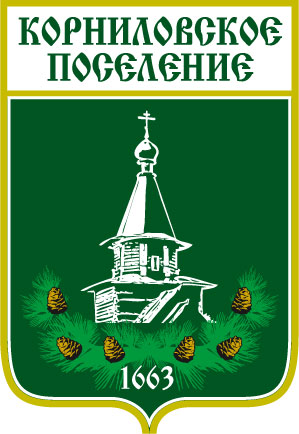 